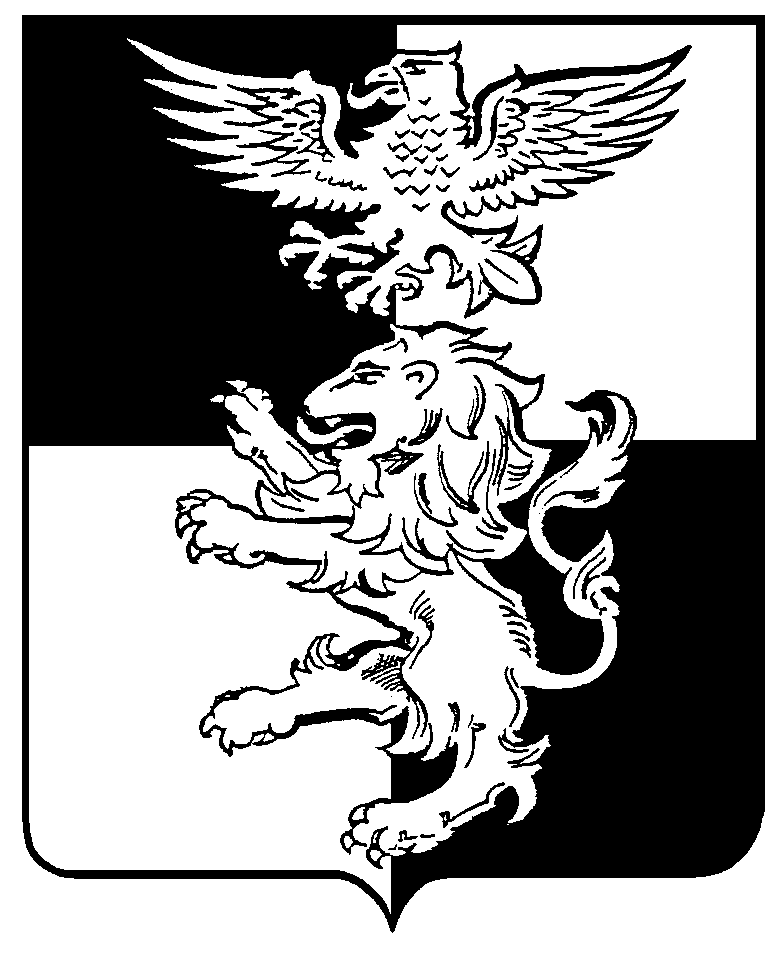 Белгородская область Российской ФедерацииМуниципальный совет Белгородского района девятое заседание советарешениеО внесении изменений в решениеМуниципального совета Белгородского районаот 26.03.2015 № 183 «Об утверждении порядка определения цены продажи земельных участков, находящихся в муниципальной собственности муниципального района «Белгородский район», предоставляемых в собственность без проведения торгов»В соответствии с пунктом 3 части 2 статьи 39.4 Земельного кодекса Российской Федерации, постановлением Правительства Белгородской области от 12.01.2015 № 1-пп «Об утверждении Порядка определения цены продажи земельных участков, находящихся в собственности Белгородской области, 
и земельных участков, государственная собственность на которые 
не разграничена, предоставляемых без проведения торгов» (в ред. от 29.01.2024 № 29-пп), Уставом муниципального района «Белгородский район» Белгородской области, в целях приведения нормативно-правового акта 
в соответствие с действующим законодательством,Муниципальный совет Белгородского района решил:1. Внести в решение Муниципального совета Белгородского района 
от 26.03.2015 № 183 «Об утверждении порядка определения цены продажи земельных участков, находящихся в муниципальной собственности муниципального района «Белгородский район», предоставляемых 
в собственность без проведения торгов» (далее – Решение), следующие изменения:1.1. В Порядке определения цены продажи земельных участков, находящихся в муниципальной собственности муниципального района «Белгородский район», предоставляемых без проведения торгов (далее – Порядок), утвержденным пунктом 1 Решения:1.1.1. В первом абзаце пункта 7 Порядка слова «индивидуальных», «индивидуальными» исключить.1.1.2. Подпункт «а» пункта 7 Порядка после слов «по программам обеспечения жильем» дополнить словами «многодетных семей,», далее 
по тексту.2. Опубликовать настоящее решение в газете «Знамя» и разместить 
на официальном сайте органов местного самоуправления муниципального района «Белгородский район» Белгородской области (https://belgorodskij-r31.gosweb.gosuslugi.ru).3. Контроль за исполнением настоящего решения возложить 
на постоянную комиссию Муниципального совета Белгородского района 
по бюджету, финансовой и налоговой политике (Навальнев В.В.).«19» апреля 2024 года№ 93Председатель Муниципального совета Белгородского районаС.И. Тишин